МУНИЦИПАЛЬНОЕ ОБРАЗОВАНИЕГОРОДСКОЙ ОКРУГ СУРГУТХАНТЫ-МАНСИЙСКОГО АВТОНОМНОГО ОКРУГА – ЮГРЫАДМИНИСТРАЦИЯ ГОРОДАПОСТАНОВЛЕНИЕОб изъятии земельного участкадля муниципальных нужд В соответствии со статьями 11, 49, 56.3 Земельного кодекса Российской Федерации, статьями 239.2, 279, 281 Гражданского кодекса Российской                      Федерации, постановлением Администрации города от 15.02.2019 № 1092                      «Об утверждении корректировки проекта планировки (в части красных линий улиц) территории улично-дорожной сети города Сургута»: 1. Изъять для муниципальных нужд земельный участок согласно прило-жениям 1, 2 в целях строительства «Объездной автомобильной дороги г. Сургута (Восточная объездная дорога. 2 очередь). Съезд на Нижневартовское шоссе».2. Департаменту архитектуры и градостроительства:2.1. Направить настоящее постановление в Сургутский отдел Управления Федеральной службы государственной регистрации, кадастра и картографии                             по Ханты-Мансийскому автономному округу – Югре.2.2. Известить лицо, указанное в приложении 2, о принятом решении                 об изъятии земельного участка для муниципальных нужд в установленном порядке.2.3. Подготовить соглашение об изъятии земельного участка.3. Департаменту массовых коммуникаций и аналитики разместить настоящее постановление на официальном портале Администрации города:  www.admsurgut.ru в течение 10 дней с момента его издания.4. Муниципальному казенному учреждению «Наш город» опубликовать настоящее постановление в газете «Сургутские ведомости».5. Решение об изъятии действует в течение трех лет со дня его принятия.
6. Настоящее постановление вступает в силу с момента его издания.
7. Контроль за выполнением постановления оставляю за собой.Заместитель Главы города                                                                        В.А. ШаровПриложение 1к постановлению Администрации города от ____________ № ______Схема границ земельного участка, изымаемого для муниципальных нужд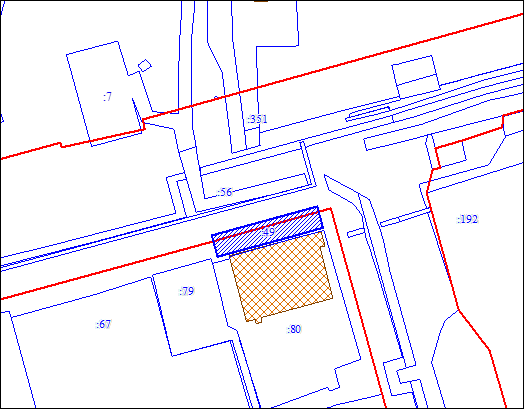 	Красные линии                                                                           	Земельный участок, подлежащий изъятиюПриложение 2к постановлению Администрации города от ____________ № _________Перечень изымаемого недвижимого имущества«19»122022№10363Вид недвижимого имуществаАрендаторВид права на недвижимое имуществоКадастровый номерЗемельный участокобщество с ограниченной ответственностью «НОРД-Снаб»аренда86:10:0101004:49